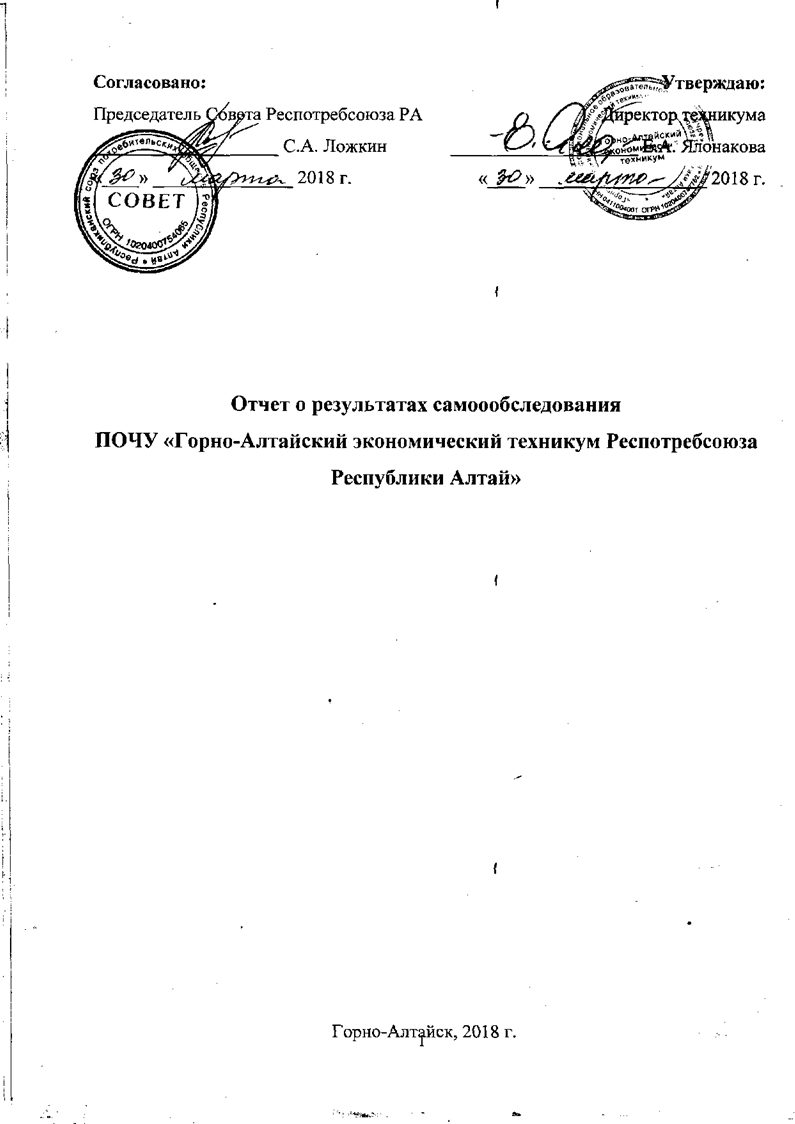 Используемые сокращения:ПОЧУ – профессиональное образовательное частное учреждениеГАЭТ – Горно-Алтайский экономический техникум Респотребсоюза Республики Алтай;СПО – среднее профессиональное образование;ФГОС СПО – Федеральные государственные образовательные стандарты среднего профессионального образования от 2014 г.;ППССЗ – программа подготовки специалистов среднего звенаРА – Республика АлтайПЦК – предметно-цикловая комиссияУМК – учебно-методический комплексУД – учебная дисциплинаПМ – профессиональный модульКИМ – контрольно-измерительные материалыКОС – контрольно-оценочные средстваПС – педагогический советМС – методический советМОКР – методическое объединение классных руководителейУИФ – учебно- имитационная фирмаССПП – студенческая служба правовой помощиГИА – государственная итоговая аттестацияГЭК – государственная экзаменационная комиссияВКР – выпускная квалификационная работаДОУ – документационное обеспечение управленияПСО – право и организация социального обеспеченияУВР – учебно-воспитательная работаУПР – учебно-производственная работаОбщие сведения об образовательной организации Организационно-правовое обеспечение образовательной деятельностиПрофессиональное  образовательное частное учреждение (полное наименование учебного заведения в соответствии с Уставом)«Горно-Алтайский экономический техникум Респотребсоюза Республики Алтай»2017 год Ю Р И Д И Ч Е С К И Й    А Д Р Е С Почтовый индекс  649000      Город  Горно-Алтайск									Улица  Социалистическая                                                    Дом №  5					Область, край						Республика	Алтай				Факс	8 (38822) 2-45-31 ______									Адрес электронной почты	info@gaet.ru ,  uvr@gaet.ru			___________________БАНКОВСКИЕ РЕКВИЗИТЫРасчетный счет № 	40703810202350002144							Наименование банка	отделение 8558 СБ РФ  Горно-Алтайское отделение 8558 ПОА Сбербанк	Город, где находится банк	Горно-Алтайск  							БИК банка	048405602                     								Кор.счет № 	30101810300000000602            							ИНН		0411004001                   								КПП		041101001       										Учредитель образовательного учреждения 		Республиканский союз потребительских обществ     Республики   Алтай	                                                                          (полное наименование организации)Организовано в	сентябре  1962			на основании	Постановления	Правления Респотребсоюза от 3 сентября  . ,  № 269	             				                                                                              (номер нормативного документа)Лицензия  Серия 04Л01 № 0000321	 выдана «  14    »   января    2016       г. Регистрационный № 10312__Срок действия лицензии       бессрочная ______________________________           Министерство образования и  науки Республики Алтай__________________________                  (наименование органа, выдавшего лицензию)с правом реализации    7  программ среднего профессионального образования, программ дополнительного профессионального образования и дополнительного образования детей и взрослыхУчебное заведение аккредитовано на  6_ лет до 	28 апреля  2017г.		             	__					                                                                        (дата, год)Свидетельство о государственной аккредитации от 	8 февраля  2016 г. серия 04АС1 № 	0000241 ,								(дата, год)Выдано      __________________Министерство образования и науки Республики Алтай______(полное наименование аккредитационного органа)Филиалы (представительства) и иные организации учебного заведения 	Отсутствуют	                                    Деятельность техникума осуществляется в соответствии с действующим законодательством в области образования и Уставом, утвержденным Учредителем (Протокол  №3 п.1 Постановления Респотребсоюза Республики Алтай от 02.12.2015) Устав соответствует требованиям Закона «Об образовании» и инструктивным письмам Минобразования России.  Перечень документов, регламентирующих деятельность техникумаПравила приема в ПОЧУ «Горно-Алтайский экономический техникум Респотребсоюза РА»Положение о работе приемной комиссии ПОЧУ «Горно-Алтайский экономический техникум Респотребсоюза РА»Положение о порядке формирования и хранения личных дел обучающихся ПОЧУ «Горно-Алтайский экономический техникум Респотребсоюза РА»Положение о формировании ППССЗ по специальностиПоложение о порядке перевода, отчисления и восстановления обучающихся ПОЧУ «Горно-Алтайский экономический техникум Респотребсоюза РА»Положение о порядке предоставления академического отпуска обучающимся ПОЧУ «Горно-Алтайский экономический техникум Респотребсоюза РА»Положение о зачетной книжке. Положение о ведении журнала учебных занятийПоложение о промежуточной аттестацииПоложение об экзамене (квалификационном)Положение о Государственной итоговой аттестацииПоложение о выпускной квалификационной работеПоложение о формировании УМК по дисциплине (ПМ)Положение о расписании учебных занятийПоложение о текущем и рубежном контроле знаний обучающихся ПОЧУ «Горно-Алтайский экономический техникум Респотребсоюза РА»Положение об индивидуальном учебном плане обучающихся ПОЧУ «Горно-Алтайский экономический техникум Респотребсоюза РА»Положение о формировании фонда оценочных средств (КОС и КИМ) по учебным дисциплинам (ПМ)Положение о разработке рабочей программы по УДПоложение о разработке рабочей программы по ПМПоложение об организации внутреннего контроляПоложение об организации учебной и производственной практики.Положение о студенческой службе правовой помощиПоложение об организации предпринимательской практики в службе доставки еды «Ланч-Тайм»Положение о дополнительном образованииПоложение о дополнительном профессиональном образованииПоложение о дополнительной профессиональной программеПоложение о дополнительной общеразвивающей программеПоложение о документационном обеспечении дополнительного образованияПоложение об организации и проведении конкурса профессионального мастерства «Профи»Положение об организации медицинской помощи несовершеннолетним обучающимся ПОЧУ «Горно-Алтайский экономический техникум Респотребсоюза РА»Положение об организации воспитательной работы в ПОЧУ «Горно-Алтайский экономический техникум Респотребсоюза РА»Положение о порядке взыскания и поощрения обучающихся ПОЧУ «Горно-Алтайский экономический техникум Респотребсоюза РА»Положение о студенческом самоуправлении в ПОЧУ «Горно-Алтайский экономический техникум Респотребсоюза РА»Положение о студенческом Совете техникумаПоложение о студенческом Совете общежития техникумаПоложение о старостатеПоложение о Совете по профилактикеПоложение об организации дежурства по техникумуПоложение о научно-исследовательской работе обучающихся ПОЧУ «Горно-Алтайский экономический техникум Респотребсоюза РА»Положение о студенческом общежитииПоложение о конкурсе на лучшую комнату в общежитии Положение о библиотеке Положение о столовойПоложение о конкурсе «Студент выпуска» и «Группа выпуска» Положение о классном руководствеПоложение о едином порядке оформления приема и увольнения сотрудниковПравила внутреннего распорядка для обучающихся ПОЧУ «Горно-Алтайский экономический техникум Респотребсоюза РАПравила внутреннего распорядка для работников ПОЧУ «Горно-Алтайский экономический техникум Респотребсоюза РА»Положение по организации выполнения и защиты курсовой работыПоложение о Совете техникумаПоложение о методическом объединении классных руководителейПоложение о педагогическом совете техникумаПоложение о дисциплинарной и материальной ответственности работников ГАЭТПоложение о порядке аттестации педагогических и руководящих работников ПОЧУ «Горно-Алтайский экономический техникум Респотребсоюза РА»Положение о Совете по качествуПоложение об обработке и защите персональных данных работников ПОЧУ «Горно-Алтайский экономический техникум Респотребсоюза РАПоложение об организации промежуточной аттестации студентов заочного      отделенияПоложение об организации рецензирования домашних контрольных        работ студентов заочной формы обучения   Положение об учебном кабинете   Положение об организации учебного процесса по заочной форме обученияПоложение об оперативном отряде общежитияПоложение по планированию организации самостоятельной работы обучающихся ПОЧУ «Горно-Алтайский экономический техникум Респотребсоюза РА»       Положение об организации практики в учебной имитационной фирмеПоложение об административно-хозяйственной части ПОЧУ «Горно-Алтайский экономический техникум Респотребсоюза РА»Положение о профориентационной работе Положение об общетехникумовском фестивале студенческого творчества «Стань звездой»Правила проживания студентов в общежитии ПОЧУ «Горно-Алтайский экономический техникум Респотребсоюза РА»Правила проживания жильцов в общежитии ПОЧУ «Горно-Алтайский экономический техникум Респотребсоюза РА»Правила оказания платных образовательных услуг в ПОЧУ «Горно-Алтайский экономический техникум Респотребсоюза РА»Положение об охране здоровья персонала и обучающихся ПОЧУ «Горно-Алтайский экономический техникум Респотребсоюза РА» от воздействия окружающего табачного дыма и последствий потребления табака.Положение о предметной (цикловой) комиссии техникумаПоложение об учебной части. Положение о рейтинговой оценке деятельности преподавателей Положение об участии в Чемпионате профессий и предпринимательских идей «Карьера в России» Положение о сайте техникумаПоложение о мониторинге деятельности ПОЧУ «Горно-Алтайский экономический техникум Респотребсоюза РА»Система управления образовательным учреждениемДля обеспечения эффективного управления в образовательном учреждении, разработана организационная структура управления ГАЭТ. (Рисунок 1) Структура управления техникумом включает в себя кадровую службу; службу организации и обеспечения педагогического процесса, в которую входят учебная часть; библиотечный отдел, лабораторию информационно – коммуникативных технологий, а также финансово-экономическую и административно-хозяйственную службы; медицинский пункт; социально-бытовую службу, включающую заведующую и воспитателя общежития.Непосредственное управление техникумом осуществляет директор, назначаемый Учредителем. Создан выборный представительный орган управления - Совет техникума в составе 8 человек из числа представителей администрации, сотрудников,  утвержденный приказом директора №3 от 10.01.2012 г.  Действенным органом управления является Педагогический совет техникума, в состав которого входят все члены администрации, преподаватели, заведующий библиотекой, воспитатель общежития. Рис. 1 -  Организационная структура управления Горно-Алтайского экономического техникума	Условные 	обозначения:	Подчинённость;	Взаимодействие.Директор техникума обеспечивает проведение эффективной политики в области качества, несет ответственность за общее руководство качеством, определяет приоритеты в решении проблем качества. Заместители директора по УВР и УПР несут ответственность за достижение целей в области качества, эффективное планирование образовательного процесса, реализацию профессиональных образовательных программ.Каждый член трудового коллектива техникума несет ответственность за реализацию политики и целей в области качества и выполнение требований в рамках своих должностных обязанностей.Обязанности, права, ответственность и взаимодействие персонала, который руководит, выполняет работы, влияющие на качество, определены и установлены в нормативных документах, Уставе ГАЭТ, Положениях о структурных подразделениях, должностных инструкциях руководителей и сотрудников.Таблица 1- Состав административно-управленческого персонала	В соответствии с Федеральным законом «Об образовании», ФГОС среднего профессионального образования по специальностям, Уставом ГАЭТ и Перспективным планом развития ГАЭТ до 2020 г. образовательные услуги, воспитательная работа, научно-исследовательская деятельность формируются как результат осуществления в техникуме основных процессов:формирование контингента студентов;разработка и реализация основных образовательных программ, учебных планов, рабочих программ дисциплин;организация учебного процесса;организация научно-исследовательской работы студентов;организация методического сопровождения учебно-воспитательного процесса;организация воспитательной работы со студентами.Стратегия развития ГАЭТ ориентирует на закрепление статуса ПОЧУ «Горно-Алтайский экономический техникум Респотребсоюза РА», как конкурентоспособной профессиональной образовательной организации, являющейся поставщиком квалифицированных экономических, юридических и управленческих кадров для Республики Алтай, системы потребительской кооперации и предпринимательского сообщества, через развитие системы стратегического партнерства, участие в работе профессиональных сообществ. Стратегическая цель развития ГАЭТ на период до 2020 года:реализация программ Правительства РФ в области образования;развитие внутритехникумовской системы качества образования;обеспечение выпускникам профессиональных перспектив на рынке труда через создание эффективной системы стратегического партнерства с  Министерствами и ведомствами РА.В целях повышения качества образования, педагогического мастерства преподавателей, распространения передового опыта и совершенствования учебно-воспитательной работы созданы методический совет, методическое объединение классных руководителей (МОКР), проводится «декада ПЦК». Советы всех уровней работают в соответствии с Положениями, где прописаны их полномочия, а также в соответствии с планами работы. В отчетный период на Советы   выносились такие актуальные проблемы, как роль ПЦК в формировании образовательной среды техникума; участие техникума в развитии движения Worldskills; привлечение студентов к активному участию во Всероссийских профессиональных олимпиадах; современные подходы и технологи в развитии добровольческого движения; исследовательская работа преподавателей; развитие стратегического партнерства. Годовое планирование работы ведется отдельно по каждому подразделению: очное отделение, заочное отделение, учебная часть, цикловые комиссии, работа библиотеки; работа классных руководителей. В планах работы находят свое отражение все основные направления работы: учебно-методическая, учебно-производственная, научно-методическая, исследовательская, воспитательная деятельность и внутритехникумовский контроль.Организация и ведение делопроизводства в техникуме, в том числе порядок хранения и выдачи дипломов и приложений к ним, академических справок, зачетных книжек и т.д. осуществляется в соответствии с нормативными требованиями Минобразования России.II. Образовательная деятельностьСтруктура подготовки выпускниковВ соответствии с лицензией, техникуму предоставлено право вести образовательную деятельность по образовательным программам подготовки специалистов среднего звена базового уровня по следующим  специальностям: В отчетном учебном году обучение велось лишь по 3 специальностям: 38.02.01 Экономика и бухгалтерский учет (по отраслям), 38.02.07 Банковское дело; 40.02.01 Право и организация социального обеспечения. По остальным специальностям не ведется обучение, ввиду отсутствия набора. Также в соответствии с действующей лицензией реализуются программы дополнительного профессионального образования и дополнительного образования детей и взрослых.	Контрольные цифры приема определяются техникумом по согласованию с учредителем – Респотребсоюзом Республики Алтай.На отчетный момент общий контингент студентов составил 300 человек, в т.ч. по очной форме - 240 человек, по заочной – 60. Таблица 2 - Контингент студентов в разрезе специальностей за период с 01.04.2017 по 01.04.2018 г.За отчетный период выпущено 72 специалиста на очном отделении, что на 2 человек меньше, чем в прошлом году и 18 на заочном отделении, из них по специальностям: 38.02.01   Экономика и бухгалтерский учет (по отраслям) – 22 (очное) и 12 (заочное); 38.02.07   Банковское дело (по отраслям) - 13; 40.02.01   Право и организация социального обеспечения – 37 (очное) и 6 (заочное) В течение года прибыли 20 студентов, в том числе 1 студент восстановился только для сдачи ГИА.	Из общего количества студентов в академическом отпуске находится 5 человек, из них: по состоянию здоровья – 1 человек, по уходу за ребенком – 2 человека, призыв в армию – 2 человека.В течение года выбыли 65 человек по следующим причинам: по собственному желанию – 25перевелись в другие учебные заведения – 4отчислены за неуспеваемость – 14самовольно оставившие учебу – 5не прошедшие ГИА – 1не приступили к занятиям – 1 отчисленные, как не вышедшие их академического отпуска – 114 человек сменили форму обучения и перевелись на заочное отделение.Проводя сравнительный анализ, можно отметить, что количество выбывших осталось на том же уровне, снизилось несколько количество отчисленных за неуспеваемость. Однако, значительно увеличилось количество студентов, которые переводятся на заочную форму обучения (увеличение на 4%). Причины различны: не смогли адаптироваться к требованиям, однако большинство перевелись в связи с нестабильным материальным положением и снижением платежеспособности, изменением семейного статуса.  Кроме основных профессиональных образовательных программ в техникуме реализуются программы дополнительного профессионального образования и дополнительного образования детей и взрослых.Следует отметить, что перечень программ ДПО в текущем году значительно расширился. Наибольшей востребованностью пользуются программы по основам бухгалтерского учета, автоматизации и налогообложению. Осуществление кредитных и расчетных операцийОсновы бухгалтерского учета  Бухгалтерский учет в организацииОбеспечение реализации прав граждан в сфере пенсионного обеспечения и социальной защиты Юрист компании (правовое сопровождение бизнеса)  Организация кадровой работы и управление персоналом  Организация кооперативного дела и предпринимательства  Бухгалтерский учет в бюджетной сфереБизнес-планирование  Оформление трудовых отношений  Вывод: Таким образом, анализируя данные текущего года следует отметить, что результаты набора остаются стабильными. К сожалению, по-прежнему нет набора по специальностям 09.02.04 Информационные системы (по отраслям), 38.02.02 Страховое дело, 42.02.10 Туризм. Это обусловлено, в первую очередь, тем, что происходит дублирование специальностей в  других учебных заведениях. В виду того, что техникум является единственным частным (платным) учебным заведением, это значительно влияет на результаты приема в условиях кризиса. Все усилия коллектива направлены на сохранение контингента, поддержание положительного имиджа учебного заведения. Разработан план антикризисных мер, в котором большое внимание уделяется развитию дополнительного образования и системе подготовки по основам предпринимательской деятельности. Содержание подготовки выпускниковПрограммы подготовки специалистов среднего звена (далее ППССЗ) в полном объеме соответствуют требованиям ФГОС СПО, включающие в себя:требования к уровню подготовки выпускника;учебный план;программы учебных дисциплин и профессиональных модулей;программу профессиональной практики;программу  Государственной итоговой аттестации. Рабочие планы согласованы с Учредителем и работодателями профильных организаций, утверждены директором техникума. Последовательность изучения дисциплин соответствует логике построения рабочих учебных планов и графиков учебного процесса.ППССЗ по всем специальностям в части теоретического обучения состоит из дисциплин федерального компонента и дисциплин вариативной части. Дисциплины вариативной части, установленные учебным планом, были выбраны с учетом требований региональной экономики, особенностями специальности и запросом работодателей. Также часы вариативной части были использованы на увеличение учебной нагрузки по базовым предметам из цикла общепрофессиональных дисциплин и МДК.  В последнем учебном семестре, по каждой специальности, предусмотрены часы на подготовку к ГИА.  По всем дисциплинам преподавателями техникума разработаны рабочие программы. Рабочие программы по учебным дисциплинам и профессиональным модулям разработаны в соответствии с требованиями ФГОС к минимуму содержания и уровню подготовки выпускников по конкретной специальности и по своей структуре отвечают требованиям Министерства образования РФ. Кроме того, по отдельным дисциплинам преподавателями техникума созданы авторские рабочие программы. Все рабочие программы имеют рецензии. Рецензентами являются представители профессорско-преподавательского состава Горно-Алтайского государственного университета, преподаватели Горно-Алтайского педагогического колледжа и других образовательных учреждений Республики Алтай и Алтайского края, а также профильных организаций и предприятий. Учебный процесс в техникуме организуется в соответствии с учебными планами, которые соответствуют ФГОС по перечню дисциплин и объему нагрузки. Учебная аудиторная нагрузка студента составляет 36 часов в неделю, максимальная нагрузка – 54 часа в неделю. Выполнение объема часов обеспечивается составлением и соблюдением расписания учебных занятий по основной специальности, по дополнительной подготовке и практике по получению первичных профессиональных навыков. 	Обучение ведется в одну смену; продолжительность учебного занятия равна 45 мин., что соответствует нормативным требованиям. Для всех учебных групп на всех курсах по всем специальностям разрабатывается расписание сроком на 1 семестр. В расписание изменения вносятся по мере острой необходимости. В расписании присутствуют номер учебной группы, название учебной дисциплины, день недели, номер урока, фамилия преподавателя, проводящего занятие.Ежегодно до 1 ноября обновляется и утверждается тематика курсовых и ВКР. Порядок разработки и защиты ВКР определен соответствующим Положением, разработанным на основе рекомендаций Министерством образования РФ.Самостоятельная работа студентов предусмотрена рабочими программами и регламентируется методическими указаниями и учебно-методическими материалами, разработанными преподавателями и согласованными на заседаниях ПЦК. Объем внеаудиторной самостоятельной работы на каждую учебную дисциплину определяется рабочим учебным планом (не менее 50% от объема аудиторной работы). Организация контроля знаний осуществляется так же в соответствии с рабочей программой учебной дисциплины. В техникуме на высоком уровне осуществляется практическая подготовка специалистов. Практика осуществляется в соответствии с Положением об учебной и производственной практике студентов, утвержденным на педагогическом совете техникума, и ФГОС СПО в части государственных требований к минимуму содержания и уровню подготовки выпускников по специальности.Для активизации познавательной деятельности студентов в техникуме наряду с традиционными методами проведения занятий используются инновационные методы обучения: деловые игры, пресс-конференции, уроки-суды, анализ производственных ситуаций, уроки в форме круглого стола, решение профессиональных кейсов, экскурсии на предприятия, и в организации.Большое внимание преподавателями уделяется совершенствованию навыков научно-исследовательской работы студентов. В первую очередь это связано с тем, что ГИА проходит в форме защиты выпускной квалификационной работы. В связи с этим, в текущем учебном году во все учебные планы по рекомендации работодателей, была введена новая дисциплина "Научно-исследовательская работа студентов». Также был проведен педагогический совет на данную тему, по результатам которого были подготовлены и выпущены для общего пользования «Методические рекомендации» по написанию ВКР и курсовых работ по профессиональным дисциплинам.С 2014 года во все учебные планы по специальностям внедрен корпоративный профессиональный модуль «Организация кооперативного дела и предпринимательства», направленный на подготовку кадров для малого бизнеса, что является одним из приоритетных направлений в образовании на государственном уровне. Результатом работы в данном направлении стало удачное участие студентов в чемпионате профессий World-skills в компетенции Предпринимательство, стабильно занимающие призовые места: в региональном полуфинале чемпионата профессий World-skills заняли 2 место (2017 г), 3 место (2018 г).Техникум поддерживает постоянную связь с учредителем, центром занятости населения по профессиональной подготовке и переподготовке безработных, комплексным центром социального обслуживания, а также Министерством труда, социального развития и занятости населения РА, Министерством финансов РА, Управлением ФНС России по Республике Алтай и т.д.В отчетном году был продолжен проект «Основы социального предпринимательства» совместно в комплексным центром социального обслуживания, куда подключились не только студенты учебных заведений РА, но и школьники. По дополнительным образовательным программам прошли подготовку 24 студента по специальности «Банковское дело» по программе «Контролер банка» и 26 студентов по специальности «Экономика и бухгалтерский учет» по программе «Кассир».  Прошли программу переподготовки 6 человек по программе «Основы бухгалтерского учета. Программа 1-С бухгалтерия», 8 человек - «Организация кадровой работы и управление персоналом», 2 человека - «Правовое сопровождение профессиональной деятельности», 3 человека по программе «Деловая переписка»В рамках повышения квалификации 3 студента специальности Банковское дело   прошли подготовку по программам «Бухгалтер малого предприятия» и 5 человек по  специальности Экономика и бухгалтерский учет – по программе «Юрист-компании». Организация учебной и производственной практикиВ техникуме практика осуществляется в соответствии с Положением об организации учебной и производственной практики студентов, утвержденным на педагогическом совете техникума, ФГОС СПО в части государственных требований к минимуму содержания и уровня подготовки выпускников по специальности, графиком учебного процесса, и включает следующие этапы:практику для получения первичных профессиональных навыков (учебная);производственную практику (по профилю специальности)производственную практику  (преддипломная). В техникуме разработаны программы практической подготовки для всех специальностей, которые сопровождаются методическими рекомендациями. Организация практики по получению первичных профессиональных навыков (учебная) ведется на базе техникума. Для прохождения практики по профилю специальности для специальностей: 38.02.01 Экономика и бухгалтерский учет и 40.02.01 Право и организация социального обеспечения, - созданы учебные фирмы (УИФ и ССПП). Для студентов специальности Банковское дело, практика по профилю специальности организована на базе ПАО Банк «Зенит» на основе договора, т.о., реализуется подход «обучение на рабочем месте».  Преддипломная практика организуется на предприятиях, в организациях системы потребительской кооперации и других форм собственности на основании заключенных договоров. Основными базами практики являются ГорПО, Чемальское, Усть-Коксинское потребительские общества Республики Алтай; органы внутренних дел Республики Алтай, инспекции Федеральной налоговой службы, администрации Муниципальных образований республики, Пенсионный фонд РФ по Республике Алтай, Управление социальной поддержки населения по г. Горно-Алтайску, Министерство экономического развития и туризма РА и др. Руководство практикой осуществляет заместителем директора по УПР и преподавателями специальных дисциплин техникума. По прохождении каждого вида практики студентами составляется отчет и оформляется портфолио. Итоги практики обсуждаются на конференциях с участием студентов и преподавателей с приглашением руководителей баз практики.В отчетном учебном году прохождение практики студентами выпускных групп по всем специальностям в УИФ составило 100%. Это доказывает эффективность такого вида прохождения практики. За текущий период в рамках работы ССПП рассмотрено 35 обращений граждан. Это в 2 раза меньше, чем в предыдущем году. Это обусловлено неэффективной рекламной кампанией, что следует учесть на будущий год руководителю ССПП.Руководство техникума и коллектив отслеживает уровень востребованности и успешности своих выпускников. В этой системе каждый классный руководитель поддерживает связь с выпускниками и собирает информацию, заместителем директора по УПР собирает общую информацию и делает свод данных.Следует отметить, что на протяжении последних трех лет выпускники техникума не были зарегистрированы в службе занятости, как нетрудоустроенные.Анализ полученных результатов показывает, что в текущем отчетном году, как и в прошлом, большинство выпускников предпочли продолжить обучение по специальности. Таблица 3 - Результаты мониторинга по трудоустройству выпускниковТаким образом, можно отметить, что структура подготовки специалистов соответствует требованиям ФГОС, запросу работодателя, запросам потребителей (как обучающихся, так и родителей).  Это позволяет обеспечивать потребности города и республики квалифицированными специалистами. Результаты внедрения технологии «обучение в работе» показывают высокую ее эффективность. Опыт работы был обобщен и представлен на методических совещаниях специалистов при Совете директоров ССУЗов РА.Однако, следует отметить, что процент трудоустройства выпускников на протяжении нескольких лет составляющий 65% - 70 %,  в текущем году  снизился до 36%. Это обусловлено общим экономическим кризисом на рынке труда, сокращением рабочих мет. Многие филиалы банков были ликвидированы, либо сокращены. Что соответственно отразилось на количестве рабочих мест для выпускников. Выход из сложившейся ситуации мы видим в расширении круга программ ДПО, с целью повышения конкурентности выпускников. Качество подготовки специалистовПрием абитуриентов в техникуме ведется в соответствии с Правилами приема и контрольными цифрами, которые согласуются ежегодно с Учредителем – Респотребсоюзом Республики Алтай. Основополагающими документами для разработки правил приема является закон Российской Федерации «Об образовании»,  Приказ Министерства образования РФ об утверждении Порядка приема граждан на обучение в учреждения среднего профессионального образования на 2016-2017 год.В техникуме имеются все необходимые документы по организации приема: утвержденные директором приказы об организации приемной, о зачислении студентов, протоколы заседаний приемной комиссии, формы заявлений, договоров и т.д. Прием производится на общедоступной основе по результатам конкурса аттестатов.Для работы в приемной комиссии привлекаются преподаватели и сотрудники техникума. Возглавляет комиссию директор, ответственным секретарем приемной комиссии назначается работник из числа администрации или преподаватель.В техникуме сложилась определенная система профориентационной работы, осуществляемой в соответствии с планом. Основными формами ее проведения являются объявления по радио и телевидению, реклама в печатных средствах массовой информации, через размещения рекламы в справочниках для поступающих, издание буклетов, проведение дней открытых дверей для выпускников школ, участие в республиканских ярмарках профессий, проведение встреч с  выпускниками 9 и 11 классов школ республики и близлежащих районов Алтайского края. К профориентационной работе по месту жительства широко привлекаются студенты.Промежуточная аттестация студентов осуществляется в соответствии с законом «Об образовании в Российской Федерации» от 29.12.2012г. №273-ФЗ; Порядком организации и осуществления образовательной деятельности по образовательным программам среднего профессионального образования утвержденным приказом Минобрнауки России от 14.06.2013г. №464; Рекомендациями по планированию промежуточной аттестации студентов при освоении ОПОП в образовательных учреждениях среднего профессионального образования (Приложение к Разъяснению по формированию учебного плана ОПОП начального профессионального и среднего профессионального образования от 20.09.2011г.); Примерным положением по итоговому контролю учебных достижений, обучающихся при реализации Федерального государственного образовательного стандарта (ФГОС) среднего (полного) общего образования в пределах основной профессиональной образовательной программы НПО/СПО (протокол № 1 от 15.02.2012г). ФГОС по специальностям среднего профессионального образования (СПО) Для оценки качества обучения по специальностям были проанализированы экзаменационные билеты и вопросы для зачетов, контрольные работы для проведения промежуточного контроля знаний, а также методические материалы для текущего контроля знаний студентов, можно сделать вывод о том, что уровень требований в ходе промежуточного и текущего контроля соответствует ФГОС СПО.Таблица 4 - Результаты промежуточной аттестации за 2 семестр 2016-2017 уч.годаТаблица 5 - Результаты промежуточной аттестации за 1 семестр 2017-2018 уч.годаРезультаты мониторинга успеваемости студентов по результатам промежуточной аттестации показывает, что качество успеваемости выросло по всем специальностям. Вырос средний балл успеваемости и % успеваемости в целом. Самые низкие показатели у студентов нового набора по специальности «Право и организация социального обеспечения». Необходимо разработать комплекс мер по ликвидации академических задолженностей и разработке индивидуальных планов работы с неуспевающими студентами, особое внимание обратить на задолженности по английскому языку.В соответствии с Законом «Об образовании» Российской Федерации завершающим этапом обучения по программе среднего профессионального образования является ГИА в форме защиты выпускной квалификационной работы.  Для проведения ГИА в техникуме сформирован и утвержден директором, затем в Министерстве образования и науки Республики Алтай, «Состав председателей», возглавляющий работу ГЭК, которые являются ведущими специалистами Респотребсоюза Республики Алтай, руководители отделов Министерств и других ведущих профильных организаций.Основные функции ГИА: комплексная оценка уровня подготовки выпускника и соответствия его подготовки требованиям ФГОС СПО. Выпускные квалификационные работы призваны способствовать систематизации и закреплению знаний студента по специальности при решении конкретных задач, а также выяснить уровень подготовки выпускника к самостоятельной работе.Тематика выпускных квалификационных работ была разработана в соответствии с содержанием и требованиями к профессиональным компетенциям по профессиональным модулям, запросом работодателей и программой государственной итоговой аттестации выпускников.Таблица 6 - Результаты ГИА выпускников по ФГОС СПО в разрезе специальностейЧлены ГЭК отметили, что большинство студентов проявили достаточный запас знаний и практических умений по основным вопросам теоретического и практического характера. Особенно была отмечена хорошая подготовка выпускников 305 группы специальности «Банковское дело» и 308 группы специальности «Право и организация социального обеспечения». Несколько ВКР были запрошены работодателями для внедрения сформулированных рекомендаций, на практике.Однако, наряду с положительной оценкой знаний студентов члены ГЭК по специальности «Банковское дело», наиболее слабые знания отмечены у некоторых выпускников 301 группы по специальности «Экономика и бухгалтерский учет» по сравнению с выпусками прошлых лет - слабое владение как теоретическими основами, так и практическими навыками.     Также члены ГЭК отметили, что выпускные квалификационные работы стали более качественными с точки зрения методологии исследования, практической значимости. Этому поспособствовала работа над ключевой темой «Специфика организации и осуществления научно-исследовательской деятельности» студентов и педагогов, а также введение в ППССЗ специализированного предмета – научно-исследовательская работа студентов.           Материалы самообследования, а также результаты оценки качества подготовки свидетельствуют о стабильности показателей (Приложение 1) Анализ отчетов председателей ГЭК позволяет заключить, что уровень подготовки выпускников по всем специальностям является удовлетворительным.       Кадровое обеспечение образовательного процессаРеализацию ФГОС обеспечивает высококвалифицированный кадровый состав педагогов по каждой специальности. Все работающие преподаватели имеют высшее образование. Из них 47% имеют высшее педагогическое образование. Кроме этого, для проведения занятий привлекаются преподаватели-практики, большинство из которых в дальнейшем предоставляют студентам места для практики.Общая численность преподавателей 17 человек. Из них 12 штатных преподавателя, 4 человека - внутренние совместители и 4 внешних совместителей.  Все преподаватели имеют базовое образование, соответствующее профилю преподаваемых дисциплин. 5 преподавателей с ВКК, что составляет 41,6% от всего числа штатных преподавателей; 3 преподавателей с 1КК, что составляет 25 %, что соответствует требованиям; 4 прошли аттестацию на соответствие занимаемой должности что составляет 33,3%Работники техникума отмечены отраслевыми наградами:1 человеку присвоено звание «Заслуженный учитель РФ»7 чел. – награждены нагрудным знаком «Отличник потребительской кооперации»9 чел. – нагрудным знаком «За добросовестный труд в потребкооперации России»Средний возраст всех преподавателей – 45 лет.Таблица 7 - Состав преподавателей и лаборантов           В техникуме сложился стабильный сплочённый коллектив. На протяжении последних трех лет не меняется состав основных преподавателей и состав совместителей, что говорит о том, что в техникуме созданы все условия для комфортной работы не только студентов, но и преподавателей. Качественный состав преподавательского коллектива по реализуемым основным профессиональным образовательным программам обеспечивает подготовку специалистов на достаточном качественном уровне. Научно-методическая деятельностьНаучно-методическая работа в техникуме регламентируется 	Положением о научно-исследовательской работе обучающихся ПОЧУ «Горно-Алтайский экономический техникум Респотребсоюза РА», Положением о ВКР, Положением о методическом совете, Положением о рейтинговой оценке деятельности преподавателей. Она осуществляется на основе системного планирования с учётом глубоко анализа работы в предыдущий период.Научно-методическая работа в 2017 учебном году проводилась в соответствии с поставленными задачами:Взять за основу     модульно - компетентностный подход в планировании и реализации ППССЗ.Способствовать    развитию    мотивации    педагогов    на    личностно-профессиональное саморазвитие, становление профессиональной компетентности, через внедрение системы диагностики результатов профессиональной деятельности и выработку индивидуальной стратегии профессионального развития.Продолжить работу по приведению в соответствие содержание ППССЗ с потребностями регионального рынка труда, и развитием системы оценки качества образовательных услуг.Продолжить работу по совершенствованию системы оценки качества образовательных услуг на основе внедрения рейтинговой оценки деятельности преподавателей.Продолжить работу по расширению перечня дополнительных образовательных услуг, способствовать популяризации дополнительного профессионального образования среди населения.Привести в соответствие работу ПЦК решению общей учебно-методической проблемы - «Развитие системы стратегического партнерства как средства повышения конкурентоспособности образовательного учреждения».Основными формами методической работы были: педсоветы, заседания методических советов, заседание Экспертного совета техникума, декады ПЦК, методические выставки, участие в профессиональных конкурсах и научных конференциях различного уровня.Научно- методическая работа велась в следующих направлениях:1. Учебно-методическая деятельность в ПЦК.2. Обучение преподавателей (курсы повышения квалификации, консультации, наставничество, школа профессионального мастерства, теоретические семинары, семинары практикумы, участие в работе творческих групп). 3. Подготовка документов и материалов для проведения аккредитации специальностей.4. Обобщение и распространение опыта работы преподавателей: В текущем учебным году была продолжена работа над учебно-методической проблемой «Развитие системы стратегического партнерства как средства повышения конкурентоспособности образовательного учреждения». На основе исследования рынка были выделены следующие направления в работе: - школа-техникум;- техникум-ВУЗ;- техникум- центр занятости по г. Горно-Алтайску;- техникум – родители;- техникум – работодатели;- техникум – потребительские общества РА;- техникум – Министерства;- техникум – выпускники.В соответствии с данными направлениями была выстроена профориентационная работа, научно-методическая работа, учебная работа.  Свое внимание мы сконцентрировали на взаимодействии и сотрудничестве с центром занятости населения по г. Горно-Алтайску, комплексным центром инноваций социальной сферы РА, Министерством труда, социального развития и занятости населения РА, Министерством туризма и экономического развития РА, Министерством финансов РА, Федеральной Налоговой службой России по РА. В течение года были проведены следующие мероприятия:- совместно с Министерством финансов проведен ряд мероприятий, направленных на формирование финансовой грамотности у студентов и школьников;- Налоговый форум с участием специалистов Федеральной Налоговой службы России по РА;- совместно с Министерством труда, социального развития и занятости населения организовано обучение студентов и школьников основам предпринимательства;- со специалистами правовой системы «Гарант» проведено обучение студентов и конференция, где студенты техникума заняли 1 и 2 место;- проведены «Дни открытых дверей» с приглашением школьников;- конкурс профессионального мастерства «Профи», также с приглашением работодателей, партнеров и школьников, предпринимателей.  - декады предметно-цикловых комиссий- научно-практические конференции в рамкам работы ПЦК с привлечением студентов и школьников.Согласно графику аттестации преподавателей, для педагогов были предусмотрены курсы повышения квалификации. Так в отчетном году курсы прошли 9 человек: Ялонакова Е.А., Ларионова Я.Н., Березикова О.В., Завгородняя Г.А., Басаргина О.П., Табакаева В.Л.,  Кырова О.С., Мощенко Г.Н.,  Фролова О.А. В течение года посещались открытые и рабочие уроки преподавателей.  В связи с изменением ФГОС и изменения подходов к обучению, были проведены несколько заседаний методического совета на темы: «Исследовательская работа преподавателей как средство повышения профессионализма», «Эффективность и качество образовательного процесса в техникуме.», «Развитие движения Worldskills – как современного подхода к оценке профессиональной подготовки» и др. Основной темой методической работы 2017 учебного года был вопрос совершенствования учебно-методического обеспечения стандартов третьего поколения, формирования банка контрольно-оценочных средств. Были переработаны УМК по всем новым дисциплинам вариативной части учебных планов, откорректированы и дополнены имеющиеся методические комплексы. Работа по созданию и корректировке УМК активно проводилась во всех цикловых комиссиях. Наиболее качественно она была проведена в ПЦК Экономики и бухгалтерского учета, Социально-экономических и правовых дисциплин. Особое внимание в  методической работе уделялось организации и проведению контроля качества подготовки специалистов. Контроль осуществлялся в нескольких направлениях:проверка документации: УМК по дисциплинам, КИМы и КОСы, журналы, экзаменационные ведомости и т.д.;посещение уроков и внеклассных занятий по дисциплинам;контроль за проведением консультаций и ходом производственной практики;контроль за работой над учебно-методической проблемой;контроль за повышением профессионального уровня преподавателей.Воспитательная, культурно-массовая и спортивно-массовая работаВоспитательная работа в техникуме ведется в соответствии Планом воспитательной работы, утверждаемым ежегодно директором техникума.  Система воспитательной работы со студентами включает в себя следующие элементы: гражданское, патриотическое, духовно-нравственное воспитание, профессионально-трудовое воспитание, художественно-эстетическое воспитание, спортивно-оздоровительная работа, пропаганда здорового образа жизни.Конкретные мероприятия по всестороннему развитию специалиста были отражены в планах работы классных руководителей. На МО классных руководителей ежегодно утверждается план основных внеучебных мероприятий, заслушивается отчет о воспитательной работе, определяются корректирующие мероприятия. Особое место в своей работе классные руководители отводят сплочению коллектива группы, проведению работы по формированию актива, созданию доброжелательной атмосферы. В этих целях проводились классные часы, групповые собрания, вечера, культурно-массовые мероприятия (выходы в театр, на выставки, походы на природу) и др. В 2016-2017 учебном году уменьшилось количество административных правонарушений, совершенных студентами техникума, этому способствовало особое внимание уделялось правовому и гражданско-патриотическому воспитанию. Проводились мероприятия по профилактике правонарушений, в том числе с приглашением представителей правоохранительных органов:Знакомство студентов с Уставом техникума, с правилами проживания в общежитии.В группах 1 курса – беседы о вреде курения, акции.Индивидуальные беседы классных руководителей о культуре поведения, по вопросам дисциплины, умению разрешать конфликты – во всех группах.Рейды студенческого совета – «Борьба с курильщиками».Лекция – беседа на 1 курсе «Уголовная, административная ответственность несовершеннолетних». На базе техникума в 2014 году создано общественное объединение правоохранительной направленности «Щит-ГАЭТ». В состав общественной организации вошли студенты и преподаватели техникума, готовые вместе с сотрудниками полиции обеспечивать правопорядок на территории города. Деятельность отряда была отмечена на республиканском уровне на заседании при главе Республики Алтай Бердникове А.В.В соответствии с планом воспитательной работы техникума проводились следующие наиболее интересные и ставшие уже традиционными, общетехникумовские мероприятия: Вечер «Посвящения в студенты». В этом празднике участвуют студенты - старшекурсники вместе с преподавателями. Старшекурсники становятся режиссерами, сценаристами своих поздравительных программ, музыкантами, актерами. Они проявляют изобретательность, творчество, коммуникативные способности - свойства необходимые будущим специалистам. Первокурсники в этот день узнают много нового, интересного о своих преподавателях, традициях техникума, студенческой жизни, ее буднях и праздниках. Совместные вечера 1,2 и 3 курсов - эта важная форма воспитания сегодня, способствующая объединению студенческих коллективов.Фестиваль студенческого творчества «Стань звездой», который проводится с целью выявления наиболее творческих и одаренных студентов которым в дальнейшем предоставляется возможность проявить себя на сцене города, Республики. Студенты техникума приняли участие в региональном этапе конкурса «АРТ-профи» и заняли 2 место в номинации «Социальный проект»;Цикл мероприятий, посвящённых Победе в Великой Отечественной войне;Выпускной вечер;Благотворительные акции совместно с Министерством труда, социального развития и занятости населения РА.Проводимые мероприятия находят свое освещение на страницах сайта техникума. Уже в пятый раз в этом году был проведен конкурс профессионального мастерства «Профи». В нем приняли участие команды 2 и 3 курса по всем специальностям. Студенты 1 курса и болельщики 2,3 курсов принимали участие в различных мастер-классах, помогали организовывать мероприятие. Также на это мероприятие были приглашены школьники. Также наши партнеры-работодатели организовывали интерактивные обучающие площадки – это Министерство труда, социального развития и занятости населения РА; сеть магазинов «Bookloоk», «Зоомир»; справочно-правовая система Гарант; спортивный клуб «Свои люди», сеть блинных «Сковородовна», магазин «Зеленый сад», педагогический колледж.Формирование здорового образа жизни студентов является сегодня одним из основных направлений работы нашего техникума. Студенты техникума принимали активное участие в самых различных спортивных соревнованиях, где добились хороших результатов не только в командном зачёте, но и в личном первенстве. Кроме того, проводилось анкетирование студентов, конкурсы плакатов, классные часы, санитарно–гигиенические мероприятия. В техникуме функционирует 3 секции: стрельба; волейбол; баскетбол. Усилиями преподавателя физической культуры восстановлен и начал полноценно функционировать тренажерный зал.В техникуме развита система студенческого самоуправления, как особая форма инициативной, самостоятельной общественной деятельности студентов, направленная на решение важных вопросов жизнедеятельности студенческой молодежи, развитие ее социальной активности, поддержку социальных инициатив.   Органы студенческого самоуправления представлены в нашем учебном заведении в следующих формах: студенческий совет техникума, старостат, студенческий совет в общежитии. На заседаниях старостата ежемесячно проводился анализ посещаемости студентами занятий, выявлялись причины пропусков, выпускались информационные листы, ведомости по итогам успеваемости и посещаемости студентов, рассматривались индивидуальные дела студентов, имеющих неудовлетворительные оценки по изучаемым предметам и большое количество пропусков по неуважительным причинам. На заседаниях студенческого совета общежития также рассматривались личные дела студентов, имеющих замечания. Данная форма работы является эффективной в качестве профилактики правонарушений.Материально-техническое обеспечение4.1. Состояние учебно-лабораторной базыТип здания -__учебный корпус_______________________________________Год ввода в эксплуатацию - _1983____________________________Проектная мощность          - _600 учащихся____________________________Реальная наполняемость    - 266 учащихся____________________________Перечень учебных кабинетов:Безопасности жизнедеятельности - 1б) Социально-экономических дисциплин – 2в) Экономики предприятия – 1г) Бухгалтерского учета – 2д) Математики и информатики – 3е) Правовых дисциплин– 3ж) Иностранного языка – 2з) Организации работы органов соц.защиты населения – 2и) Русского языка и культуры речи – 16. Перечень мастерских (лабораторий):а)Лаборатория информационно-коммуникативных технологий в профессиональной деятельностиб) ТСОБиблиотека: площадь - 160 кв.м_; книжный фонд - 14825, в том числе: учебники и учебные пособия - _9832_, методическая литература - 4993_______ Спортивный зал - _1_, площадь - 190 кв.м _____ Спортивная площадка -______________, площадь - _____________________  Столовая  - _1_, площадь - __466 кв.м_, число посадочных мест - 50Актовый зал - _1___, площадь - _190,4 кв.м____________________Общежитие: площадь- 4379,1 кв.м_, количество спальных мест - _200Кабинеты медико-оздоровительного сопровождения – 1Тренажерный зал – 1  , площадь – 24 кв.м Мобильный стрелковый тирВ техникуме имеется библиотека и читальный зал на 40 посадочных мест. Общий фонд библиотеки составляет 14825 экземпляров, в том числе 9832  экземпляров обязательной литературы, из них 9430 учебно-методической и 4993 художественной литературы. Фонд дополнительной учебно-методической литературы составляет 749. Периодических массовых, центральных и региональных, общественно-политических изданий 56 наименований. Библиотека располагает справочно-библиографическим аппаратом, куда входят картотеки: тематическая, журнальных статей, сборников произведений художественной литературы. Обеспеченность основной учебной и учебно-методической литературой, приобретенной за последние 5 лет составила:по общеобразовательным дисциплинам – 30 экземпляровпо дисциплинам общегуманитарного и социально-экономического блока – 263 экземпляра;по дисциплинам естественно-научного блока 336 экземпляров;по общепрофессиональным дисциплинам 2207 экземпляров;по специальным дисциплинам 604 экземпляра.В среднем по техникуму обеспеченность обязательной учебной и учебно-методической литературой составляет 8,2 экземпляра, обеспеченность учебниками по специальностям составляет: 38.02.01 Экономика и бухгалтерский учет – 3,3 ;  38.02.07 Банковское дело -4,3;  40.02.01 Право и организация социального обеспечения – 7,3. При норме 1,5 экз. на одного обучающегося, норма значительно превышена. С 2007 учебного года учет библиотечного фонда осуществляется при помощи электронного каталога. В 2016 году заключен договор о сотрудничестве с научно-технической библиотекой Горно-Алтайского университета по обслуживанию наших студентов.В целях оперативного оформления текстов учебных учебно-методических разработок и их тиражирования в техникуме есть ризограф.                                                            	За отчетный период преподавателями техникума опубликовано 6 учебных пособий объемом 14,8 условных печатных страниц;  2 преподавателей представили свой опыт на научно-практических конференциях различного уровня  и опубликовали тезисы общим объемом 9 условных печатных страниц. В техникуме 2 компьютерных класса, 31 компьютер, все они IBM PC совместимы, имеются доступ к сети Интернет.  Техникум имеет свой сайт (www.gaet.ru) Информационно-компьютерные технологии являются неотъемлемой частью образовательного процесса техникума: используются в управлении образовательным процессом: автоматизация делопроизводства и бухучета, мониторинг качества обучения, локальная компьютерная сеть и т.п.В учебном процессе используются компьютерные программы, как приобретенные, так и разработанные преподавателями и студентами техникума. Преподавателями техникума разрабатываются электронные учебники, которые широко используются в образовательном процессе. Наблюдается высокая активность преподавателей дисциплин всех циклов в отношении использования возможностей компьютерной техники в учебном процессе. Имеется 4 мульти - медиапроектора, 1 мультимедийная доска, которые  расширили возможности преподавателей по использованию электронных информационных технологий в учебном процессе. Общее количество технических средств обучения составляет: телевизоров – 5 единиц, видеомагнитофонов – 3 единицы, 2 музыкальных центра. Все технические средства обучения находятся в рабочем состоянии и активно используются в учебном процессе.4.2. Информационно-технические средства обеспечения образовательного процессаТаблица 8 - Компьютерные классы и комплексыСеть и сетевое оборудованиеТип сети ____Смешанная звезда__________________________________________________Операционная система ____MS Windows, Linux_____________________________________Количество станций___72________________________________________________________Количество серверов__2_________________________________________________________Другое__ ____________________________________________________Таблица 9 - Дополнительное оборудованиеМатериально-бытовое обслуживание студентов и преподавателейТехникум имеет общежитие на 515  мест,  из них студентами занято около 200 мест.  Обеспеченность нуждающихся студентов в общежитии   100 %. Жилищно-бытовые и санитарные условия в общежитии отвечают предъявляемым требованиям. Комнаты общежития укомплектованы мебелью и постельными принадлежностями; на каждом этаже оборудованы кухни; имеются душевая комната, комната отдыха, телевизионная, комната самоподготовки, гладильная  и комнаты гигиены.Работа в общежитии ведется на основе Положения о студенческом общежитии, планов работы студенческого Совета общежития. Выбранный Совет общежития под руководством заведующей общежитием и воспитателя решает текущие вопросы, касающихся нарушений режима и правил проживания, ремонта комнат, уборки и благоустройства территории.Сохранению высокой работоспособности на протяжении рабочего дня, недели, семестра и как следствие, высокому уровню и качеству подготовки студентов, содействует соблюдение требований к организации медицинского обслуживания, организация питания.Медицинское обслуживание организовано на хорошем уровне и соответствует требованиям нормативных документов. В здании учебного корпуса техникума находится здравпункт, который включает в себя кабинет приема больных и процедурный  кабинеты. Заключен договор на организацию работы здравпункта с БУЗ Горно-Алтайская городская детская поликлиника. Здравпункт обеспечен медикаментами для оказания первой медицинской помощи.  В здравпункте ведется прием больных студентов, а также оказывается экстренная помощь учащимся в общежитии. В течение года   проводится большая текущая и профилактическая работа:        прием больных студентов;        отпуск процедур;        доврачебная медицинская помощь;        профилактические прививки;        осмотр студентов;        диспансерное обслуживание больных групп студентов,  наблюдение за правильностью их учебы и отдыха;При проведении занятий и мероприятий вне территории техникума предусматривается медицинское их обеспечение.  Регулярно проводятся рейды в общежитие с целью проверки санитарного состояния и температурного режима.Питание студентов и сотрудников организовано в буфете и столовой – на 50    посадочных мест. Ассортимент горячих блюд, холодных закусок и напитков полностью удовлетворяет потребности студентов в питании.В техникуме созданы все условия для отдыха, развития своих творческих способностей, занятий спортом. Для занятий физической культурой и спортом, а также для физкультурно-оздоровительной работы в техникуме имеется спортивный зал площадью 190 кв. м.Спортивный зал в достаточном количестве оснащен спортивным инвентарем. Студенты имеют возможность заниматься в свободное от занятий время в 3 спортивных секциях.Для отдыха, досуга и культурных мероприятий имеется актовый зал на 200 посадочных мест, где проводятся вечера отдыха, тематические классные часы и другие мероприятия.Вывод: Материально-техническая база техникума по наименованию количества оборудования, технических средств обучения, числу компьютерной техники, используемой в учебном процессе, является достаточной для ведения образовательной деятельности по заявленным направлениям и уровням подготовки. По общему количеству площадей базу техникума можно оценить как достаточную и соответствующую целям и задачам подготовки специалистов.Сегодня техникум - это современное учебное заведение, занимающее ведущее место в образовательной системе Республики Алтай.                                                       Содержание отчета по самообследованию рассмотрено на заседании                      педагогического совета Профессионального образовательного частного учреждения «Горно-Алтайский экономический техникум Респотребсоюза Республики Алтай»                                                            "___"_______________ 20_  г.Приложение № 1
Утверждены
приказом Министерства образования
и науки Российской Федерации
от 10 декабря 2013 г. № 1324ПОКАЗАТЕЛИ
ДЕЯТЕЛЬНОСТИ ПРОФЕССИОНАЛЬНОЙ ОБРАЗОВАТЕЛЬНОЙ ОРГАНИЗАЦИИ,
ПОДЛЕЖАЩЕЙ САМООБСЛЕДОВАНИЮНаименование должностиФамилия, имя и отчество 
(указать полностью)Год рожденияС какого года 
работает в данной должности (№ и дата приказа о назначении, срок контракта)Базовое образованиеУченая степеньЧитаемая дисциплинаТелефонДиректорЯлонакова Елена Александровна1973  2011г.Постановление от 25.10.11, Протокол № 18, высшееАнглийскийязык2-45-31Зам. директора по учебно-воспитательной работеФролова Ольга Александровна19762011г.№ 103 от 14.11.2011высшееРусский язык, Литература2-59-26Зам. директора по учебно-производственной работеКурумчина Наталья Владимировна19762013г.№ 40, 26.08.13высшееМенеджмент2-39-28Отделения дополнительного образованияТабакаева Виктория Леонидовна19892014г.№23 от 11.03.13высшееЮриспруденцияГлавный бухгалтерСдобникова НинаМакаровна1955         1994г.№229 , 07.12.94высшееБухучет,аудит2-63-38№ 
п/пОсновные профессиональные образовательные программы ***Основные профессиональные образовательные программы ***Основные профессиональные образовательные программы ***Основные профессиональные образовательные программы ***Основные профессиональные образовательные программы ***Основные профессиональные образовательные программы ***Основные профессиональные образовательные программы ***№ 
п/пнаименование образовательной программынаименование образовательной программыуровень(ступень)образованияпрофессия, квалификация(степень, разряды),     присваиваемая по завершении   образованияпрофессия, квалификация(степень, разряды),     присваиваемая по завершении   образованиявидобразовательной программы(основная, дополнительная)нормативный срок освоения№ 
п/пкоднаправления подготовки, специальности, профессииуровень(ступень)образованиякоднаименованиевидобразовательной программы(основная, дополнительная)нормативный срок освоения123456782.40.02.01Право и организация социального обеспеченияСреднее профессиональное, базовый51юристосновнаяНа базе среднего (полного) общего образования – 1 год 10 мес. На базе основного общего образования 2 года 10 мес3.38.02.07Банковское делоСреднее профессиональное, базовый51специалист банковского делаосновнаяНа базе среднего (полного) общего образования – 1 год 10 мес. На базе основного общего образования 2 года 10 мес4.38.02.01Экономика и бухгалтерский учет ( по отраслям)Среднее профессиональное, базовый51бухгалтеросновнаяНа базе среднего (полного) общего образования – 1 год 10 мес. На базе основного общего образования 2 года 10 мес5.38.02.02Страховое дело (по отраслям)Среднее профессиональное, базовый51специалист страхового делаосновнаяНа базе среднего (полного) общего образования – 1 год 10 мес. На базе основного общего образования 2 года 10 мес6.42.02.10ТуризмСреднее профессиональное, базовый51специалист по туризмуосновнаяНа базе среднего (полного) общего образования – 1 год 10 мес. На базе основного общего образования 2 года 10 мес7.09.02.04Информационные системы (по отраслям)Среднее профессиональное, базовый51техник по информационным системам        основнаяНа базе среднего (полного) общего образования –2 года 10 мес. На базе основного общего образования 3 года 10 мес8.38.02.04 Коммерция (по отраслям)Среднее профессиональное, базовый51Менеджер по продажамосновнаяНа базе среднего (полного) общего образования –2 года 10 мес.На базе основного общего образования 3 года 10 месПеречень специальностейФорма обученияКоличество на конец 2017 учебного года Количество на конец 2017 учебного года Количество на конец 2017 учебного года Количество на конец 2017 учебного года Количество на конец 2017 учебного года Количество на конец 2017 учебного года Количество на конец 2017 учебного года Перечень специальностейВсего123456ФГОС СПО3007610577152740.02.01 Право и организация социального обеспеченияОчная11429553038.02.07 Банковское делоОчная6025241138.02.01 Экономика и бухгалтерский учет (по отраслям)Очная6622261840.02.01 Право и организация социального обеспеченияЗаочная 27981038.02.01  Экономика и бухгалтерский учет (по отраслям)Заочная 339717ИТОГО30076105771527Выпуск 2016 г. (очное отделение)Выпуск 2016 г. (очное отделение)Выпуск 2016 г. (очное отделение)Выпуск 2016 г. (очное отделение)Экономика и бух.учетПСОБанковское делоВсего Выпуск (чел)19371874Трудоустроены по спец-ти85432Дальнейшее обучение в ВУЗах1014933Призваны в армию1517В отпуске по уходу за ребенком22Не трудоустроены639Работают не по специальности718Итого 19371874Выпуск 2017 г. (очное отделение)Выпуск 2017 г. (очное отделение)Выпуск 2017 г. (очное отделение)Выпуск 2017 г. (очное отделение)Экономика и бух.учетПСОБанковское делоВсего Выпуск (чел)22371372Трудоустроены по спец-ти5139Дальнейшее обучение в ВУЗах1121133Призваны в армию0729В отпуске по уходу за ребенком11Не трудоустроены33Работают не по специальности65617Итого 22371372№п/пНаименование специальности/ № группыКол-во обуч% УспеваемостиДоля обучающихся, получивших оценкиДоля обучающихся, получивших оценкиСредний балл«отлично» и «хорошо» Ч /%«неудовлетворительно» Ч/ %138.02.01 Экономика и бухгалтерский учет111436%593,6138.02.01 Экономика и бухгалтерский учет2011839%6114,0138.02.01 Экономика и бухгалтерский учет30122100%1003,6итого5439%21203,7340.02.01Право и организация социального обеспечения122866,6%1123,3340.02.01Право и организация социального обеспечения2081662,5%163,4340.02.01Право и организация социального обеспечения2092272,2 %363,1340.02.01Право и организация социального обеспечения30820100%903,3340.02.01Право и организация социального обеспечения30917100%703,4340.02.01Право и организация социального обеспеченияитого10376,7%21493,3438.02.07 Банковское дело11955,5%543,4438.02.07 Банковское дело2051283,3%423,9438.02.07 Банковское дело30513100%603,4итого3482,4%1563,6№п/пНаименование специальности/ № группыКол-во обуч% УспеваемостиДоля обучающихся, получивших оценкиДоля обучающихся, получивших оценкиСредний балл«отлично» и «хорошо» Ч /%«неудовлетворительно» Ч/ %138.02.01 Экономика и бухгалтерский учет1122100%904,2138.02.01 Экономика и бухгалтерский учет2012864,3%4103,6138.02.01 Экономика и бухгалтерский учет3011863,3%873,9итого6875%21173,9340.02.01Право и организация социального обеспечения131656,2%373,8340.02.01Право и организация социального обеспечения141457,1%263,3340.02.01Право и организация социального обеспечения2082981,5%773,5340.02.01Право и организация социального обеспечения2093275%283,8340.02.01Право и организация социального обеспечения3081376,9%834,1340.02.01Право и организация социального обеспечения3091973,6%653,9340.02.01Право и организация социального обеспеченияитого12370,7%28363,7438.02.07 Банковское дело122777,8%563,7438.02.07 Банковское дело2052450%4123,8438.02.07 Банковское дело3051181,8%423,9итого6267,7%1320 3,8ГруппаКол-во студентов«5»«4»«3»«2»% успеваемости% качестваСред. балл30820569-100%55%3,830917475194,1%64,7%3,830513454100%69,2%4,030122967-100%68,2%4,1Итого:72222425198,6%69,4%3,9ДисциплиныКол-во преподавателей и лаборантовКол-во преподавателей и лаборантовИз них чит-ют 2 и более дисципИз числа штатных преподавателейИз числа штатных преподавателейИз числа штатных преподавателейИз числа штатных преподавателейИз числа штатных преподавателейИз числа штатных преподавателейИз числа штатных преподавателейИз числа штатных преподавателейДисциплиныКол-во преподавателей и лаборантовКол-во преподавателей и лаборантовИз них чит-ют 2 и более дисципС высшим образованиеС пед-им образованиемС ВККИмеют ученую степень Имеют наградыИмеют наградыИмеют наградыИмеют наградыДисциплинывсегоВ т.ч. штатныхИз них чит-ют 2 и более дисципС высшим образованиеС пед-им образованиемС ВККИмеют ученую степень всегоДисциплинывсегоВ т.ч. штатныхИз них чит-ют 2 и более дисципС высшим образованиеС пед-им образованиемС ВККИмеют ученую степень всегоПочетное звание «Заслуженный учитель РФ»Значок «Почетный работник СПО»ВедомственныеКоличество преподавателей171211128514138Количество лаборантов111По циклу общеобразовательных дисциплин754552514По циклу профессиональных дисциплинИз них:По циклу профессиональных дисциплинИз них:По циклу профессиональных дисциплинИз них:По циклу профессиональных дисциплинИз них:По циклу профессиональных дисциплинИз них:По циклу профессиональных дисциплинИз них:По циклу профессиональных дисциплинИз них:По циклу профессиональных дисциплинИз них:По циклу профессиональных дисциплинИз них:По циклу профессиональных дисциплинИз них:По циклу профессиональных дисциплинИз них:По циклу профессиональных дисциплинИз них:Бухгалтерских и экономических дисциплин333313312Математических,информационно-технических дисциплин21111-211Социальных и правовых дисциплин54442-413№ п/пОписание компьютерного класса или комплекса (спецификации серверов, рабочих станций)Год установкиИспользование (предметы)Количество компьютеров1Celeron 2.4 GHz 478 soc., 256 DDR, 40 GB IDE, ЭЛТ2009- Информатика, математика- ДОУ- ПСО- Гражданское право и процесс- Трудовое право- Бухгалтерская отчетность и учет164Pentium D 3 GHz 775 soc., 512 DDR2, 250 GB SATA, ЭЛТ2009- Информатика, математика- ДОУ- ПСО- Гражданское право и процесс- Трудовое право- Бухгалтерская отчетность и учет 15Pentium D 3 GHz 775 soc., 512 DDR2, 250 GB SATA, ЭЛТНоутбуки: НР, ASUS, TOSHIBA20092011, 2015, 2016Методическое обеспечение образовательного процесса: лаборантские, администрация105Pentium D 3 GHz 775 soc., 512 DDR2, 250 GB SATA, ЭЛТ2009Учебная имитационная фирма2Количество компьютеров на количество студентов контингента, приведенного к очной форме обучения ___0,8______________Количество компьютеров на количество студентов контингента, приведенного к очной форме обучения ___0,8______________Количество компьютеров на количество студентов контингента, приведенного к очной форме обучения ___0,8______________Количество компьютеров на количество студентов контингента, приведенного к очной форме обучения ___0,8______________Количество компьютеров на количество студентов контингента, приведенного к очной форме обучения ___0,8______________НаименованиеХарактеристикиКоличествоПроизводительмодемсканерфакс-модемфакспринтерплоттерпроекционная системателевизорвидеомагнитофонвидеокамерадругие средства ТСО:фотоаппаратCD проигрыватель Pioneer PD-30-K-CCD, 3200x9600 dpi-KX-FT982RU-BA4, ~12стр/мин, 600dpi-2000 ANSI, 400:1, 800x600, 1024х768HDD,CCD,0.8mp,f/1.8Canon EOS 400D Kit | 18-55 mm –Диапазон частот: 2 - 50000 Гц ; отношение сигнал / шум: 117 дБ ; динамический диапазон: 108 дБ; гармонические искажения: 0.0020% 
специальные функции:
- Sound Retriever AIR-5-221-453111-Epson, Canon, Benq-PanasonicHP, Xerox, Brother-PanasonicACER, BenqLG, DEU, Sony, РубинLG, DEU, BBK, DEWOOSonyCanon PioneerN п/пПоказателиЕдиница измерения1.Образовательная деятельность1.1Общая численность студентов (курсантов), обучающихся по образовательным программам подготовки квалифицированных рабочих, служащих, в том числе:человек1.1.1По очной форме обучениячеловек1.1.2По очно-заочной форме обучениячеловек1.1.3По заочной форме обучениячеловек1.2Общая численность студентов (курсантов), обучающихся по образовательным программам подготовки специалистов среднего звена, в том числе:300 человек1.2.1По очной форме обучения240 человек1.2.2По очно-заочной форме обучениячеловек1.2.3По заочной форме обучения60 человек1.3Количество реализуемых образовательных программ среднего профессионального образования3 единицы1.4Численность студентов (курсантов), зачисленных на первый курс на очную форму обучения, за отчетный период150 человек1.5Численность/удельный вес численности студентов (курсантов) из числа инвалидов и обучающихся с ограниченными возможностями здоровья, в общей численности студентов (курсантов)человек/%1/ 0,4%1.6Численность/удельный вес численности выпускников, прошедших государственную итоговую аттестацию и получивших оценки "хорошо" и "отлично", в общей численности выпускниковчеловек/%46/ 63,8 %1.7Численность/удельный вес численности студентов (курсантов), ставших победителями и призерами олимпиад, конкурсов профессионального мастерства федерального и международного уровней, в общей численности студентов (курсантов)человек/%-2/ 0,6%1.8Численность/удельный вес численности студентов (курсантов), обучающихся по очной форме обучения, получающих государственную академическую стипендию, в общей численности студентовчеловек/%-0/0%1.9Численность/удельный вес численности педагогических работников в общей численности работниковчеловек/%12/21%1.10Численность/удельный вес численности педагогических работников, имеющих высшее образование, в общей численности педагогических работниковчеловек/%12/100%1.11Численность/удельный вес численности педагогических работников, которым по результатам аттестации присвоена квалификационная категория, в общей численности педагогических работников, в том числе:человек/%8/ 66,6%1.11.1Высшаячеловек/%5/41,6%1.11.2Перваячеловек/%3/25%1.12Численность/удельный вес численности педагогических работников, прошедших повышение квалификации/профессиональную переподготовку за последние 3 года, в общей численности педагогических работниковчеловек/%12/ 100%1.13Численность/удельный вес численности педагогических работников, участвующих в международных проектах и ассоциациях, в общей численности педагогических работниковчеловек/%-1.14Общая численность студентов (курсантов) образовательной организации, обучающихся в филиале образовательной организации (далее - филиал) <*> -2.Финансово-экономическая деятельность2.1Доходы образовательной организации по всем видам финансового обеспечения (деятельности)21 917,0 тыс. руб.2.2Доходы образовательной организации по всем видам финансового обеспечения (деятельности) в расчете на одного педагогического работника7 735,0 тыс. руб.2.3Доходы образовательной организации из средств от приносящей доход деятельности в расчете на одного педагогического работника644,5 тыс. руб.2.4Отношение среднего заработка педагогического работника в образовательной организации (по всем видам финансового обеспечения (деятельности)) к средней заработной плате по экономике региона84.3%3.Инфраструктура3.1Общая площадь помещений, в которых осуществляется образовательная деятельность, в расчете на одного студента (курсанта)9 кв. м3.2Количество компьютеров со сроком эксплуатации не более 5 лет в расчете на одного студента (курсанта)0, единиц3.3Численность/удельный вес численности студентов (курсантов), проживающих в общежитиях, в общей численности студентов (курсантов), нуждающихся в общежитияхчеловек/%45/100%